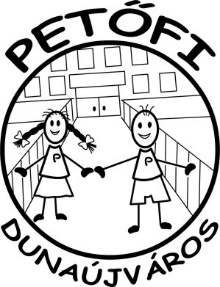 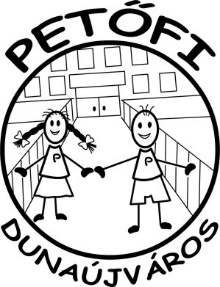 NYILATKOZATAlulírott……………………………………………………(szülő/törvényes képviselő neve) nyilatkozom, hogy …………………………………….nevű, …………évfolyamra járó gyermekem  a 2023/2024-es tanévtől kezdődően etika                                                                hit- és erkölcstanoktatásban kíván részt venni. 2(A kívánt oktatást kérem, egyértelműen aláhúzással jelölje meg! ) Tudomásul veszem, hogy a nyilatkozat a 2023/2024. tanévtől érvényes, azon módosítani csak írásban, minden év május 20-ig tudok, amely módosítás a következő tanévtől lép hatályba. Hit- és erkölcstan oktatás választása esetén kérem, töltse ki és olvassa, illetve aláírásával fogadja el a következőket: Gyermekem a(z)…………………………………………………… bevett egyház, illetve belső egyházi jogi személy által szervezett hit- és erkölcstan órán vesz részt a 2023/2024. tanévtől. Hit- és erkölcstan oktatás választása esetén tudomásul veszem, illetve önkéntesen, mindennemű befolyástól mentesen és kifejezetten hozzájárulok a hit- és erkölcstan oktatással összefüggő adatkezeléshez, gyermekem nevének és osztálya megnevezésének a megjelölt bevett egyház, illetve annak belső egyházi jogi személye részére történő átadásához.Hit- és erkölcstan oktatás választása esetén kijelentem, hogy az intézménytől tájékoztatást kaptam arról, hogy az általam választott Hit-és erkölcstan oktatás milyen módon szervezi meg. Dátum: szülő/törvényes képviselő aláírása1 Tájékoztatjuk, hogy a nyilatkozat részletes jogszabályi hátterét a nevelési-oktatási intézmények működéséről és a köznevelési intézmények névhasználatáról szóló 20/2012.(VIII.31.) EMMI rendelet 182/A. -18B.§-a tartalmazza. Tájékoztatjuk, hogy abban az esetben, amennyiben nem nyilatkozik arról, hogy a gyermek számára mely oktatást választja, úgy az iskola a tanuló számára etika oktatást szervez.Tájékoztatjuk, hogy abban az esetben, ha a nyilatkozatában megjelölt bevett egyház, illetve belső egyházi jogi személye a hit-és erkölcstan oktatást nem vállalja, ismételten nyilatkoznia kell arról, hogy valamely, a hit- és erkölcstan oktatás megszervezését vállaló egyházi jogi személy által szervezett hit-és erkölcstan oktatást, vagy az etika oktatást igényli a gyermeke számára.2 Kérem, hogy egyértelműen jelölje meg a kívánt oktatást! 